Oklahoma Union Homeless Policy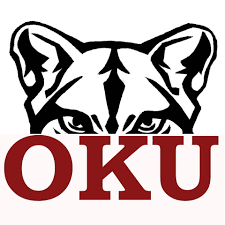  Oklahoma Union School District shall ensure that homeless children and youths shall have equal access to the same free, appropriate public education, including public preschool education, as provided to other children and youths.Definitions:“School of Origin” shall mean the school that the child or youth attended when permanently housed or the school in which the child or youth was last enrolled, including preschool.  School of origin shall also include any designated receiving school for the next grade level for all feeder schools when a student completes  the final grade level served by the school of origin.“Homeless children and youths” shall mean any individuals who lack a fixed, regular, and adequate nighttime residence; and includes:(i)  Children and youths who are sharing the housing of other persons due to loss of housing, economic hardship, or a similar reason; are living in motels, hotels, trailer parks, or camping grounds due to the lack of alternative adequate accommodations; are living in emergency or transitional shelters; or are abandoned in hospitals;(ii) Children and youths who have a primary nighttime residence  that is a public or private place not designed for  or ordinarily used as a regular sleeping accommodation for human beings;(iii) Children and youths who are living in cars, parks, public spaces, abandoned buildings, substandard housing, bus or train stations, or similar settings; and(iv) Migratory children who qualify as homeless because they are living in circumstances described in (i-iii).“Unaccompanied youth” shall mean a homeless child or youth not in the physical custody of a parent or guardian. School Stability: School Selection:  Each school shall presume that keeping a homeless child or youth enrolled in the child’s or youth's school of origin is in the child's or youth’s best interest, except when doing so is contrary to the request of the child’s or youth’s parent or guardian or, in the case of an unaccompanied youth, the youth.  To overcome the presumption that a child or youth should remain in his/her school of origin, the school shall consider student-centered factors including; the impact of mobility on achievement, education health, and safety of homeless children and youth, giving priority to the request of the child’s or youth’s parent or guardian or, in the case of an unaccompanied youth, the youth.Enrollment:  Once the school is selected in accordance with the child’s or youth’s best interest, that child or youth shall be immediately enrolled even if the child or youth is unable to produce records normally required for enrollment including, but not limited to, previous academic records, immunization or other health records, proof of residency or has missed any application or enrollment deadlines during any period of homelessness.Transportation:  If the child or youth continues to attend his or her school of origin, transportation shall be provided promptly even if there is a dispute pending regarding which school is in the child’s or youth’s best interest to attend.  Transportation will continue to be provided to and from the school or origin for the remainder of any academic year during which the child or youth becomes permanently housed.IV.  Records	Any record ordinarily kept by the school, including immunization or medical records, academic records, birth certificates, guardianship records, and evaluations for special services or programs, regarding each homeless child or youth shall be maintained:Such that all records are available, in a timely fashion, when a child or youth enrolls in a new school or school district;Any information about a homeless child’s or youth’s living situation shall be treated as a confidential student education record, and shall not be deemed to be directory information; andIn a manner consistent with the Federal Education Rights and Privacy Act.V.  ServicesLocal Education Agency Homeless Liaison:  Oklahoma Union shall identify an appropriate staff person to be the OKU Homeless Liaison for all homeless children and youth attending Oklahoma Union School.  The responsibilities shall include, but are not limited to:Ensure homeless children and youth are identified through outreach and coordination activities including coordination with the OSDE, community, and school personnel responsible for education and related services to homeless children and youths;Receive appropriate time and training in order to carry out the duties required by law and this policy;Ensure homeless families and homeless children and youths are referred to health care, dental, mental health, substance abuse, housing and any other appropriate services;Ensure that homeless children and youths;(i) are enrolled in school which included attending classes and participating fully in school activities;(ii) have a full and equal opportunity to meet the same challenging Oklahoma Academic Standards as other children and youths;(iii) receive individualized counseling from counselors to prepare and improve their readiness for college, including college selection, application, financial aid, and on-campus supports.(iv) unaccompanied youths are informed of their status as independent students under the Higher Education Act of 1965 and may obtain assistance from the LEA to receive verification of such status for purposes of the Free Application for Federal Student Aid (FAFSA).Ensure that public notice of the educational rights, and available transportation services, or the homeless children and youths is disseminated in locations frequented by parents or guardians of such youths, and unaccompanied homeless youths, including schools, shelters, public libraries, and soup kitchens, in a manner and form that is easily understandable.Ensure the dispute resolution process identified below is carried out in accordance with the law and district policy.VI.  Dispute Resolution:The dispute resolution procedure must be available for disputes over eligibility, as well as school selection or enrollment.In the event of a dispute regarding where a child or youth should enroll, the child or youth shall be immediately enrolled in the school in which enrollment is sought pending final resolution of the dispute, including all available appeals.  The district shall immediately provide the child’s parent or guardian, or in the case of an unaccompanied youth, the youth a written explanation of the decision made regarding the school selection including the right to appeal such decision.  Said writing shall be provided in a manner and from understandable to subh parent, guardian, or unaccompanied youth and also include the LEA Liaison contact information.  The LEA shall carry out the dispute resolution process within 30 calendar days from the date of said writing.Appeals:  Any parent, guardian, or other person having legal or actual charge of a homeless child or youth that is dissatisfied with the decision of a school district after the dispute resolution process may file an appeal within thirty calendar days of receipt of the decision.  